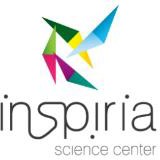 Lending agreement
Lending of bikes and scooters from INSPIRIA science centerConditions:The borrower must be over 18 years of ageThe borrower should wear a helmet The bike/scooter must be stored safely, treated gently and returned clean and in a satisfactory conditionThe borrower must report any damage or loss immidiatelyBy accepting these conditions, you agree to treat the bike/scooter and accompanying equipment in a respectful manner. The bike/scooter should preferably be stored indoors. If stored outdoors, it should be placed under a roof. All bikes are provided with a lock, and when parked outdoors must always be securely locked to a fixed object on the ground. Scooters are not supplied with a lock, and must therefore be stored safely indoors when not in use.Any damage, loss or other issues with the bike/scooter must be reported as soon as possible. When storing and using the bike/scooter as described above, you will not be liable for any damages or loss.INSPIRIA is not liable for any injuries caused to you or others in connection with the useof a borrowed bike/scooter.
Lending and delivery:The bike/scooter and accompanying equipment must be returned in a satisfactory condition. If the equipment is not returned in time, a late feel may be claimed from the borrower.Yes, I accept all conditons in the lending agreement from INSPIRIA science center:Date:                                                                                       Signature:Name:Company:Phone:Email: